BIOLOGIA – JOSÉ DUARTE - BACTERIOSES: HANSENÍASE, CÓLERA, LEPTOSPIROSE, FEBRE MACULOSA.O Técnico de Enfermagem, ao realizar visita domiciliar na casa de uma pessoa portadora de hanseníase, está com a responsabilidade de orientar a família sobre as formas de contágios dessa doença. Com relação às formas de contágio da hanseníase, pode-se inferir quea transmissão é eminentemente por via respiratória.a hanseníase paucibacilar é transmitida pelo contato com as lesões com eritema.a hanseníase é transmitida pelo contato com quaisquer objetos usados pelo paciente com a doença e sem fazer tratamento.a susceptibilidade ao bacilo não possui influência genética, portanto esta é uma relação não possível dentre as formas de contágio.as lesões formadas por máculas têm maiores chances de contágio por meio do contato entre a área com a lesão e outra com pele íntegra.Cólera e meningite meningocócica são doenças que já foram encontradas no Brasil em escala maior no passado, mas devido à melhoria das condições sanitárias e vacinação  são menos comuns nos dias atuais.Elas são transmitidas, respectivamente, por:bactérias, através da contaminação fecal de água e alimentos, e vírus, através da inalação de ar contaminado.bactérias, através da inalação de ar contaminado, e bactérias, através da contaminação fecal de água e alimentos.vírus, através da contaminação fecal de água e alimentos, e vírus, através da inalação de ar contaminado.bactérias, através da contaminação fecal de água e alimentos, e vírus, através da contaminação fecal de água e alimentos.bactérias, através da contaminação fecal de água e alimentos, e bactérias, através da inalação de ar contaminado.A febre maculosa brasileira é uma doença transmitida por um ectoparasita hematófago encontrado em animais de grande porte (bois e cavalos), cães, aves domésticas, roedores e, em especial, na capivara, o maior dos reservatórios naturais. É um problema de saúde pública, por acometer seres humanos e, em diversos casos, levar ao óbito. Seu vetor e o agente causador da doença são, respectivamente:a) Carrapato-estrela Amblyomma cajennense e bactéria Rickettsia rickettsii.b) Carrapato Boophilus microplus e protozoário Plasmodium vivax.c) Carrapato marrom Rhipicephalus sanguineus e bactéria Rickettsia rickettsii.d) Carrapato-estrela Amblyomma cajennense e protozoário Plasmodium vivax.e) Carrapato Boophilus microplus e bactéria Salmonella typhi.Observe a charge.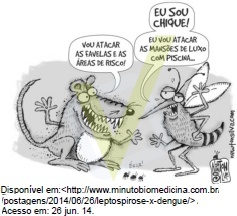 Ao analisar a imagem e seus conhecimentos sobre parasitoses pode-se determinar queA leptospirose é uma doença transmitida por gatos, que se alimentaram de ratos, contaminados com vírus Leptospira interrogans.O mosquito (na charge) se refere à piscina, pois ele necessita de água parada para completar seu ciclo reprodutivo ametábolo.A leptospirose é adquirida pelo consumo ou contato com a água e alimentos contaminados por uma bactéria comumente encontrada na urina dos ratos.A dengue é transmitida pelo mosquito Aedes egypti que introduz o vírus influenza.Os dois exemplos mencionados na charge também são vetores da doença de Chagas, da raiva e da maláriaA leptospirose é normalmente transmitida por alimentos e/ou água contaminados pela bactéria, ou através do contato com solo molhado, ou água contendo urina de animais com leptospirose. A figura representa a forma mais comum de transmissão da leptospirose para humanos.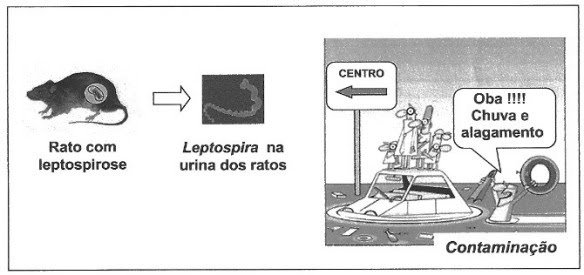 São medidas profiláticas que podem ser eficazes contra a leptospirose humanaa) Adotar atitudes ou providências que ajudem o entupimento de bueiros urbanos.b) Evitar o acúmulo de lixo que favoreça a proliferação dos roedores.c) Utilizar antibióticos e vacinas para o tratamento da virose em humanos.d) Tratar a água dos rios, lagos e lagoas sem necessariamente ser utilizada para o consumo humano.e) combater só os ratos, únicos vetores que transmitem as bactérias Lepitospira interrogansFÍSICA – SÍLVIO MESQUITA – DILATAÇÃO TÉRMICAÉ muito comum acontecer de, quando copos iguais são empilhados, colocando-se um dentro do outro, dois deles ficarem emperrados, tornando-se difícil separá-los. Considerando o efeito da dilatação térmica, pode-se afirmar que é possível retirar um copo de dentro do outro se:a) os copos emperrados forem mergulhados em água bem quente.b) no copo interno for despejada água quente e o copo externo for mergulhado em água bem fria.c) os copos emperrados forem mergulhados em água bem fria.d) no copo interno for despejada água fria e o copo externo for mergulhado em água bem quente.e) não é possível separar os dois copos emperrados considerando o efeito de dilatação térmica.A lâmina bimetálica da figura abaixo é feita de cobre (α= 1,4.10-5 ºC-1) e de alumínio ((α = 2,4.10-5 ºC-1). Uma das partes não pode deslizar sobre a outra e o sistema está engastado numa parede.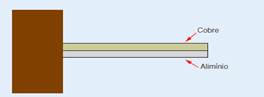 Se na temperatura ambiente (27 ºC) ela é horizontal, a afirmativa correta sobre o comportamento da lâmina ((α é o coeficiente de dilatação linear) é:a) Sempre se curva para baixo quando muda a temperatura.        b) Sempre se curva para cima quando muda a temperatura.c) Curva-se para baixo se θ > 27 ºC e para cima de θ < 27 ºC.    d) Curva-se para cima se θ > 27 ºC e para baixo se θ < 27 ºC.e) Somente se curva se θ > 27 ºC.O coeficiente de dilatação linear do aço é 1,1.10-5 ºC. Os trilhos de uma via férrea têm 12m cada um na temperatura de 0ºC. Sabendo-se que a temperatura máxima na região onde se encontra a estrada é 40ºC, o espaçamento mínimo entre dois trilhos consecutivos deve ser, aproximadamente, de: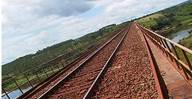 a) 0,40 cm                    b) 0,44 cm                 c) 0,46 cm                 d) 0,48 cm                   e) 0,53 cmUma placa circular metálica apresenta um orifício, também circular, concêntrico. Se ao ser aquecida uniformemente a placa circular metálica tem sua parte externa aumentada em 4%, a circunfereência do orifício concêntrico irá: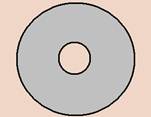 a) aumentar em 8%         b) aumentar em 4%          c) diminuir em 4%          d) diminuir em 8%         e) diminuir em 16%Uma certa quantidade de chá fervente é despejada em um recipiente de vidro.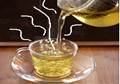 O recipiente quebra-se provavelmente devido a:a) O coeficiente de dilatação do recipiente é muito elevado         b) O recipiente permite que o calor se propague com facilidadec) Dilatação não uniforme do corpo do recipiente                        d) Pontos de fusão do recipiente e de ebulição do chá são semelhantes         e) Temperatura do ambiente externo ao copo.NOME DO ALUNO(A) :TURMA: